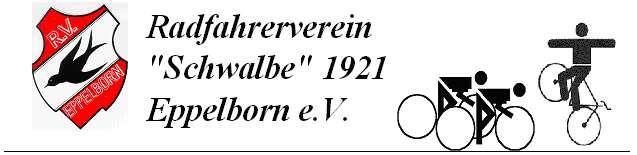 JahreshauptversammlungSehr geehrte Vereinsmitglieder, am Sonntag, den 15.01.2023 findet um 16 Uhr in der Schwalbenhalle die Jahreshauptversammlung des RV-Schwalbe Eppelborn statt.Nachstehend die Tagesordnungspunkte für unsere Jahreshauptversammlung gemäß unserer Satzung:TOP 1: Eröffnung und BegrüßungTOP 2: Feststellung der AnwesenheitTOP 3: Totenehrung TOP 4: Berichte des geschäftsführenden Vorstandes TOP 5: Berichte der Fachwarte TOP 6: Kassenbericht TOP 7: Kassenprüfbericht TOP 8: Entlastung der SchatzmeisterinTOP 9: Genehmigung des Haushaltsplans TOP 10: Beschlussfassung über vorliegende Anträge (bitte die Anträge bis spätestens eine Woche vor der Versammlung einreichen)TOP 11: VerschiedenesDer Vorstand